Course unitDescriptor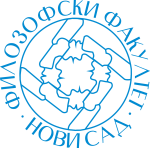 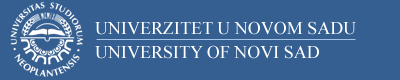 Course unitDescriptorFaculty of PhilosophyFaculty of PhilosophyGENERAL INFORMATIONGENERAL INFORMATIONGENERAL INFORMATIONGENERAL INFORMATIONStudy program in which the course unit is offeredStudy program in which the course unit is offeredSrpska književnost i jezikSrpska književnost i jezikCourse unit titleCourse unit titleDijalekti srpskog jezika u nastaviDijalekti srpskog jezika u nastaviCourse unit codeCourse unit code15СКСК01915СКСК019Type of course unit Type of course unit obavezniobavezniLevel of course unitLevel of course unitosnovne studije (BA)osnovne studije (BA)Field of Study (please see ISCED)Field of Study (please see ISCED)0232 Književnost i lingvistika (srpska)0232 Književnost i lingvistika (srpska)Semester when the course unit is offeredSemester when the course unit is offeredzimskizimskiYear of study (if applicable)Year of study (if applicable)2.2.Number of ECTS allocatedNumber of ECTS allocated33Name of lecturer/lecturersName of lecturer/lecturersDanka VujaklijaDanka VujaklijaName of contact personName of contact personDanka VujaklijaDanka VujaklijaMode of course unit deliveryMode of course unit deliverynastava u učionici („face-to-face”)nastava u učionici („face-to-face”)Course unit pre-requisites (e.g. level of language required, etc)Course unit pre-requisites (e.g. level of language required, etc)znanje srpskog jezika: minimum B2 nivoznanje srpskog jezika: minimum B2 nivoPURPOSE AND OVERVIEW (max 5-10 sentences)PURPOSE AND OVERVIEW (max 5-10 sentences)PURPOSE AND OVERVIEW (max 5-10 sentences)PURPOSE AND OVERVIEW (max 5-10 sentences)Upoznavanje sa osnovnim karakteristikama dijalekata srpskog jezika i njihovim estetskim potencijalom i osposoblјavanje za aplikaciju ovih sadržaja u nastavi.Upoznavanje sa osnovnim karakteristikama dijalekata srpskog jezika i njihovim estetskim potencijalom i osposoblјavanje za aplikaciju ovih sadržaja u nastavi.Upoznavanje sa osnovnim karakteristikama dijalekata srpskog jezika i njihovim estetskim potencijalom i osposoblјavanje za aplikaciju ovih sadržaja u nastavi.Upoznavanje sa osnovnim karakteristikama dijalekata srpskog jezika i njihovim estetskim potencijalom i osposoblјavanje za aplikaciju ovih sadržaja u nastavi.LEARNING OUTCOMES (knowledge and skills)LEARNING OUTCOMES (knowledge and skills)LEARNING OUTCOMES (knowledge and skills)LEARNING OUTCOMES (knowledge and skills)Sposobnost izražajnog čitanja, lingvističke i lingvostilističke analize dijalekatskih literarnih ostvarenja; prepoznavanje dijalektizama i njihove stilske vrednosti; sposobnost za aplikaciju ovih sadržaja u nastavi.Sposobnost izražajnog čitanja, lingvističke i lingvostilističke analize dijalekatskih literarnih ostvarenja; prepoznavanje dijalektizama i njihove stilske vrednosti; sposobnost za aplikaciju ovih sadržaja u nastavi.Sposobnost izražajnog čitanja, lingvističke i lingvostilističke analize dijalekatskih literarnih ostvarenja; prepoznavanje dijalektizama i njihove stilske vrednosti; sposobnost za aplikaciju ovih sadržaja u nastavi.Sposobnost izražajnog čitanja, lingvističke i lingvostilističke analize dijalekatskih literarnih ostvarenja; prepoznavanje dijalektizama i njihove stilske vrednosti; sposobnost za aplikaciju ovih sadržaja u nastavi.SYLLABUS (outline and summary of topics)SYLLABUS (outline and summary of topics)SYLLABUS (outline and summary of topics)SYLLABUS (outline and summary of topics)1. Uvod. Predmet i zadaci dijalektologije. Klasična i socijalna dijalektologija. Teorijska i primenjena dijalektologija. Dijalektologija i lingvostilistika. Dijalektizam i tipologija dijalektizama: fonetsko-fonološki, gramatički, leksički i semantički dijalektizmi. 2. Dijalektologija srpskog jezika. Diferencijacija štokavskih, čakavskih i kajkavskih govora. Diferencijacija narodnih govora srpskog jezika. Klasifikacije srpskih dijalekata. Dijalekatski rečnici srpskog jezika. 3. Osnovne karakteristike dijalekata srpskog jezika. Prizrensko-timočka dijalekatska oblast. Kosovsko-resavski dijalekat. Smederevsko-vršački dijalekat. Zetsko-sjenički dijalekat. Šumadijsko-vojvođanski dijalekat. Istočnohercegovački dijalekat. Slavonski dijalekat. Mlađi ikavski dijalekat. 4. Dijalekti srpskog jezika u nastavi. Dijalekti u književnosti, muzici i filmu. Dijalektizmi u govoru učenika.1. Uvod. Predmet i zadaci dijalektologije. Klasična i socijalna dijalektologija. Teorijska i primenjena dijalektologija. Dijalektologija i lingvostilistika. Dijalektizam i tipologija dijalektizama: fonetsko-fonološki, gramatički, leksički i semantički dijalektizmi. 2. Dijalektologija srpskog jezika. Diferencijacija štokavskih, čakavskih i kajkavskih govora. Diferencijacija narodnih govora srpskog jezika. Klasifikacije srpskih dijalekata. Dijalekatski rečnici srpskog jezika. 3. Osnovne karakteristike dijalekata srpskog jezika. Prizrensko-timočka dijalekatska oblast. Kosovsko-resavski dijalekat. Smederevsko-vršački dijalekat. Zetsko-sjenički dijalekat. Šumadijsko-vojvođanski dijalekat. Istočnohercegovački dijalekat. Slavonski dijalekat. Mlađi ikavski dijalekat. 4. Dijalekti srpskog jezika u nastavi. Dijalekti u književnosti, muzici i filmu. Dijalektizmi u govoru učenika.1. Uvod. Predmet i zadaci dijalektologije. Klasična i socijalna dijalektologija. Teorijska i primenjena dijalektologija. Dijalektologija i lingvostilistika. Dijalektizam i tipologija dijalektizama: fonetsko-fonološki, gramatički, leksički i semantički dijalektizmi. 2. Dijalektologija srpskog jezika. Diferencijacija štokavskih, čakavskih i kajkavskih govora. Diferencijacija narodnih govora srpskog jezika. Klasifikacije srpskih dijalekata. Dijalekatski rečnici srpskog jezika. 3. Osnovne karakteristike dijalekata srpskog jezika. Prizrensko-timočka dijalekatska oblast. Kosovsko-resavski dijalekat. Smederevsko-vršački dijalekat. Zetsko-sjenički dijalekat. Šumadijsko-vojvođanski dijalekat. Istočnohercegovački dijalekat. Slavonski dijalekat. Mlađi ikavski dijalekat. 4. Dijalekti srpskog jezika u nastavi. Dijalekti u književnosti, muzici i filmu. Dijalektizmi u govoru učenika.1. Uvod. Predmet i zadaci dijalektologije. Klasična i socijalna dijalektologija. Teorijska i primenjena dijalektologija. Dijalektologija i lingvostilistika. Dijalektizam i tipologija dijalektizama: fonetsko-fonološki, gramatički, leksički i semantički dijalektizmi. 2. Dijalektologija srpskog jezika. Diferencijacija štokavskih, čakavskih i kajkavskih govora. Diferencijacija narodnih govora srpskog jezika. Klasifikacije srpskih dijalekata. Dijalekatski rečnici srpskog jezika. 3. Osnovne karakteristike dijalekata srpskog jezika. Prizrensko-timočka dijalekatska oblast. Kosovsko-resavski dijalekat. Smederevsko-vršački dijalekat. Zetsko-sjenički dijalekat. Šumadijsko-vojvođanski dijalekat. Istočnohercegovački dijalekat. Slavonski dijalekat. Mlađi ikavski dijalekat. 4. Dijalekti srpskog jezika u nastavi. Dijalekti u književnosti, muzici i filmu. Dijalektizmi u govoru učenika.LEARNING AND TEACHING (planned learning activities and teaching methods) LEARNING AND TEACHING (planned learning activities and teaching methods) LEARNING AND TEACHING (planned learning activities and teaching methods) LEARNING AND TEACHING (planned learning activities and teaching methods) Predavanja + vežbe: 2 + 1 čas(a)Praktična nastava (vežbe): izražajno čitanje odlomaka beletrističkih tekstova napisanih na dijalektu, slušanje i gledanje ekranizovanih i dramatizovanih književnih dela napisanih na dijalektu ili obojenih dijalektizmima, slušanje pesama regionalnog, dijalekatskog karaktera, lingvistička i lingvostilistička analiza takvih ostvarenja.Metode: monološka, dijaloška i demonstrativno-ilustrativna metoda, rad na tekstu.Predavanja + vežbe: 2 + 1 čas(a)Praktična nastava (vežbe): izražajno čitanje odlomaka beletrističkih tekstova napisanih na dijalektu, slušanje i gledanje ekranizovanih i dramatizovanih književnih dela napisanih na dijalektu ili obojenih dijalektizmima, slušanje pesama regionalnog, dijalekatskog karaktera, lingvistička i lingvostilistička analiza takvih ostvarenja.Metode: monološka, dijaloška i demonstrativno-ilustrativna metoda, rad na tekstu.Predavanja + vežbe: 2 + 1 čas(a)Praktična nastava (vežbe): izražajno čitanje odlomaka beletrističkih tekstova napisanih na dijalektu, slušanje i gledanje ekranizovanih i dramatizovanih književnih dela napisanih na dijalektu ili obojenih dijalektizmima, slušanje pesama regionalnog, dijalekatskog karaktera, lingvistička i lingvostilistička analiza takvih ostvarenja.Metode: monološka, dijaloška i demonstrativno-ilustrativna metoda, rad na tekstu.Predavanja + vežbe: 2 + 1 čas(a)Praktična nastava (vežbe): izražajno čitanje odlomaka beletrističkih tekstova napisanih na dijalektu, slušanje i gledanje ekranizovanih i dramatizovanih književnih dela napisanih na dijalektu ili obojenih dijalektizmima, slušanje pesama regionalnog, dijalekatskog karaktera, lingvistička i lingvostilistička analiza takvih ostvarenja.Metode: monološka, dijaloška i demonstrativno-ilustrativna metoda, rad na tekstu.REQUIRED READINGREQUIRED READINGREQUIRED READINGREQUIRED READINGБошњаковић, Жарко. Значај дијалектологије у реформисаном систему образовања. Годишњак Филозофског факултета у Новом Саду ХХХI (2006): 347−354. Жугић, Радмила (ур.). Дијалекат – дијалекатска књижевност. Зборник радова са научног скупа одржаног у Лесковачком културном центру 25. и 26. септембра 2008. године. Лесковац: Лесковачки културни центар, 2009.Ивић, Павле. Српскохрватски дијалекти, њихова структура и развој. Прва књига: Општа разматрања и штокавско наречје. Сремски Карловци − Нови Сад: Издавачка књижарница Зорана Стојановића, 1994.Јерковић, Јован. Језик и писци. Нови Сад: Матица српска − Институт за јужнословенске језике Филозофског факултета у Новом Саду, 1991. Jović, Dušan. Jezički sistem i poetska gramatika. Beograd − Priština: BIGZ − Jedinstvo, 1985. Бошњаковић, Жарко. Значај дијалектологије у реформисаном систему образовања. Годишњак Филозофског факултета у Новом Саду ХХХI (2006): 347−354. Жугић, Радмила (ур.). Дијалекат – дијалекатска књижевност. Зборник радова са научног скупа одржаног у Лесковачком културном центру 25. и 26. септембра 2008. године. Лесковац: Лесковачки културни центар, 2009.Ивић, Павле. Српскохрватски дијалекти, њихова структура и развој. Прва књига: Општа разматрања и штокавско наречје. Сремски Карловци − Нови Сад: Издавачка књижарница Зорана Стојановића, 1994.Јерковић, Јован. Језик и писци. Нови Сад: Матица српска − Институт за јужнословенске језике Филозофског факултета у Новом Саду, 1991. Jović, Dušan. Jezički sistem i poetska gramatika. Beograd − Priština: BIGZ − Jedinstvo, 1985. Бошњаковић, Жарко. Значај дијалектологије у реформисаном систему образовања. Годишњак Филозофског факултета у Новом Саду ХХХI (2006): 347−354. Жугић, Радмила (ур.). Дијалекат – дијалекатска књижевност. Зборник радова са научног скупа одржаног у Лесковачком културном центру 25. и 26. септембра 2008. године. Лесковац: Лесковачки културни центар, 2009.Ивић, Павле. Српскохрватски дијалекти, њихова структура и развој. Прва књига: Општа разматрања и штокавско наречје. Сремски Карловци − Нови Сад: Издавачка књижарница Зорана Стојановића, 1994.Јерковић, Јован. Језик и писци. Нови Сад: Матица српска − Институт за јужнословенске језике Филозофског факултета у Новом Саду, 1991. Jović, Dušan. Jezički sistem i poetska gramatika. Beograd − Priština: BIGZ − Jedinstvo, 1985. Бошњаковић, Жарко. Значај дијалектологије у реформисаном систему образовања. Годишњак Филозофског факултета у Новом Саду ХХХI (2006): 347−354. Жугић, Радмила (ур.). Дијалекат – дијалекатска књижевност. Зборник радова са научног скупа одржаног у Лесковачком културном центру 25. и 26. септембра 2008. године. Лесковац: Лесковачки културни центар, 2009.Ивић, Павле. Српскохрватски дијалекти, њихова структура и развој. Прва књига: Општа разматрања и штокавско наречје. Сремски Карловци − Нови Сад: Издавачка књижарница Зорана Стојановића, 1994.Јерковић, Јован. Језик и писци. Нови Сад: Матица српска − Институт за јужнословенске језике Филозофског факултета у Новом Саду, 1991. Jović, Dušan. Jezički sistem i poetska gramatika. Beograd − Priština: BIGZ − Jedinstvo, 1985. ASSESSMENT METHODS AND CRITERIAASSESSMENT METHODS AND CRITERIAASSESSMENT METHODS AND CRITERIAASSESSMENT METHODS AND CRITERIALANGUAGE OF INSTRUCTIONLANGUAGE OF INSTRUCTIONLANGUAGE OF INSTRUCTIONLANGUAGE OF INSTRUCTIONsrpskisrpskisrpskisrpski